YEAR 11GEOGRAPHYHOME LEARNING KITWeek 4Lesson # 51Strand: Physical GeographySub Strand: Soil (Fiji) Learning Outcome: examine the effect of human activities destroying soil.Reference: Page 79 textSoil erosion occurs naturally by wind or harsh climatic conditions but human activities include overgrazing, overcropping and deforestation. Overgrazing occurs when farmers stock too many animals such as sheep, cattle or goats on their land.Activity Paragraph writing  With reference to Fiji, discuss two problems related to soils and suggest two solutions.Lesson # 52Strand: Physical GeographySub Strand: Vegetation (NZ) Learning Outcome: Describe the types of vegetation in NZSTUDY THE MAP BELOWActivity Type of soil found in Mt Egmont - ________________Organic soil found in this area due to high sunshine hours- ________________Soil type found in Auckland city- ________________This largest plain in south island with alluvium soil- ___________________Lesson # 53Strand: Physical GeographySub Strand: Vegetation (NZ) Learning Outcome: Describe the types of vegetation in NZTYPES OF VEGETATION IN NZIndigenous or native- refers to the plants that are found in that particular place before they have been altered by people. Exotic vegetation- are man-made forest trees that are found in many parts of NZ but the volcanic (Kaigaroa Plateau) is most important for commercial forest. Example the south island exotic forest- in Nelson District  called Golden Downs Forest.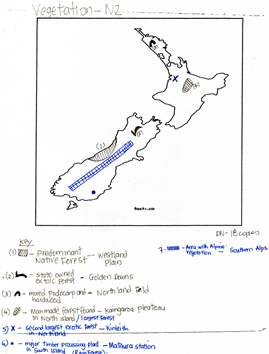 ACTIVITY Familiarize with vegetation type in New ZealandLesson # 53Strand: Physical GeographySub Strand: Vegetation (NZ) Learning Outcome: Examine the types of native forest in NZNative forest-  Podo-carp and broadleaf tree typesPodo-carp- Rimu, totara, matai, miro and kahikateaBroadleaf – Kamahi, Rata and TawaActivity Define selection fellingstrip fellingcoup fellingclear fellingLesson # 54Strand: Physical GeographySub Strand: Vegetation (NZ) Learning Outcome: Describe the factors affecting their distribution such as NZ ClimateFactors affecting their distributionClimateRainfall determines vegetationVegetation varies as water availability changes with latitudeNote ; Trees grow in areas with over 750mm of rain            Grasses grow in areas of low rainfall.The biggest forest eg. Kauri located in warm moist and humid in northern areas of North Island.ReliefThe altitude determines the type of vegetation. Air cools us it rises so high areas have cold temperatures and generally thin soil.These areas have sparse and short vegetation. Areas of low elevation (height) have relatively warmer climates and characterized by taller trees.ACTIVITY RESOURCE STUDYState how altitude affects vegetation in the resource above.Describe one way in which temperature affects the spread of vegetation.State the conditions of growing tropical forest.Lesson # 55Strand: Physical GeographySub Strand: Vegetation (NZ) Learning Outcome: Describe the effect of people on vegetationEFFECT OF PEOPLE ON VEGETATIONHuman ActivitiesHydro-electric powerTourismGenerated electric powers from lakeExtensive pastoralism (sheep farming)Climate Most common tree radiate pine it grows over twice as it does in North America.Matures fast and ready to be logged.Shelter belts grown- reduce wind speed.Soil fertilityHigh fertility favorable for cropping and market gardeningHigh soil fertility, higher yield of good quality produce and better pricesPoor soil fertility is managed, regular application of artificial fertilizer’s allow poor soils to be improvedDue to low fertile soil- man made forest was establishedActivity Compare and contrast the extensive pastoralism and intensive pastoralism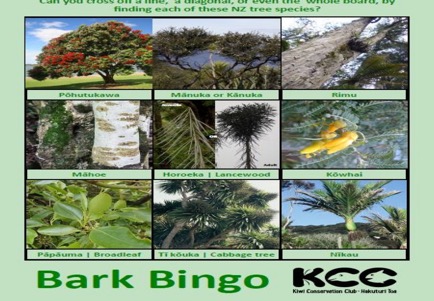 Name :Year:Index no: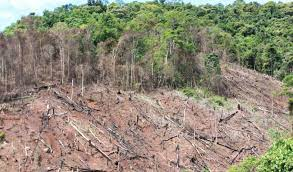 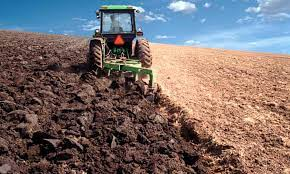 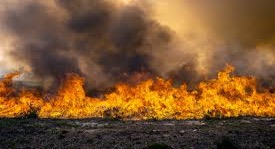 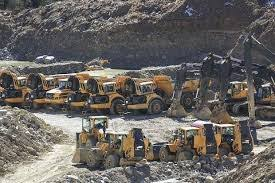 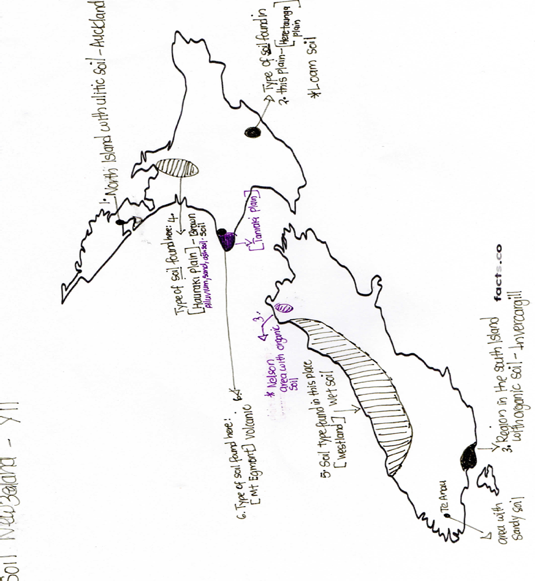 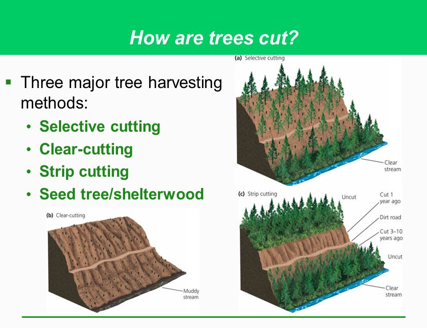 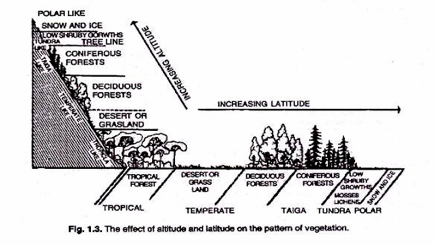 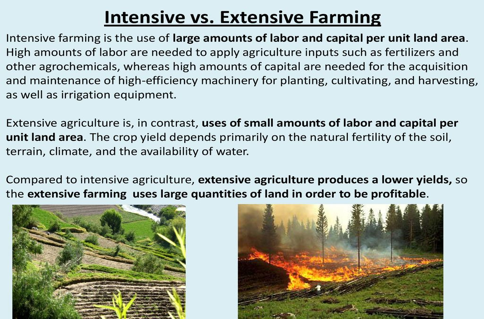 Extensive pastoralismIntensive pastoralism